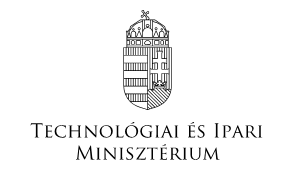 LÉGINAVIGÁCIÓS ÉS REPÜLŐTÉRI HATÓSÁGI FŐOSZTÁLYBejelentő neve: ______________________________________Címe: _______________________________________________Telefonszáma: ________________________________________Fax-szám vagy e-mail cím: _______________________________BEJELENTÉSkorlátozott légtér pilóta nélküli légijárművel történő igénybevételéről*A korlátozott légtér neve, azonosítója:_______________________________________________________________________________A korlátozott légtér igénybevételének célja:_______________________________________________________________________________A repülés során használt pilóta nélküli légijármű típusa; nyilvántartási jele:_______________________________________________________________________________A légtér igénybevételének tervezett kezdő dátuma és időpontja UTC-ben, valamint időtartama:_______________________________________________________________________________Melléklet: Korlátozott légtér pilóta nélküli légijárművel történő igénybevételéhez a védett objektum zavartalan és biztonságos működésének biztosításáért felelős szervezet hozzájárulása. Kelt:………………………………………											Bejelentő										(sajátkezű/cégszerű aláírása)Megjegyzés: A kérelmet a 4/1998 Korm. rendelet 5/B. § (1a) bekezdés alapján kell benyújtani a tervezett igénybevétel előtt legalább 3 naptári nappal.Jelen formanyomtatvány a korlátozott légtér pilóta nélküli légijárművel – a légiközlekedési hatóság honlapján közzétett, védett objektum zavartalan és biztonságos működésének biztosításáért felelős szervezet hozzájárulásával - történő igénybevételének bejelentésére szolgál.*Jelen formanyomtatvány nem szolgál az LHR1, LHR1A, valamint a környezetvédelmi szempontból korlátozott (LHB…) légterek igénybevételének engedélyezése iránti kérelem benyújtására.